高清视频光端机产品介绍1.1 HJ-GAN-SDI04多业务高清视频光端机一、产品照片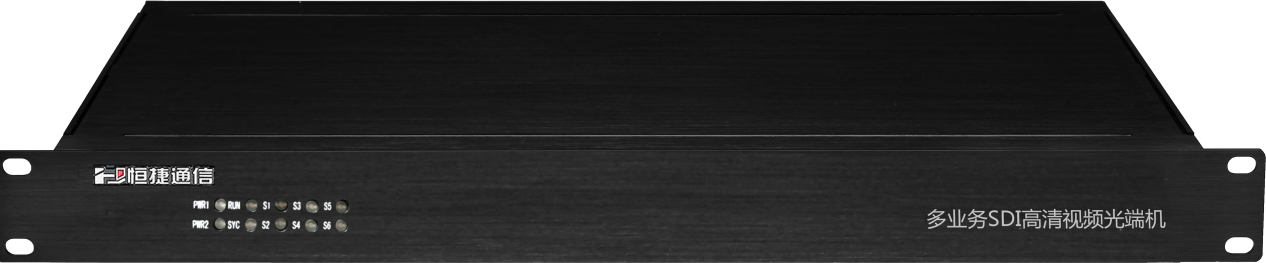 正面视图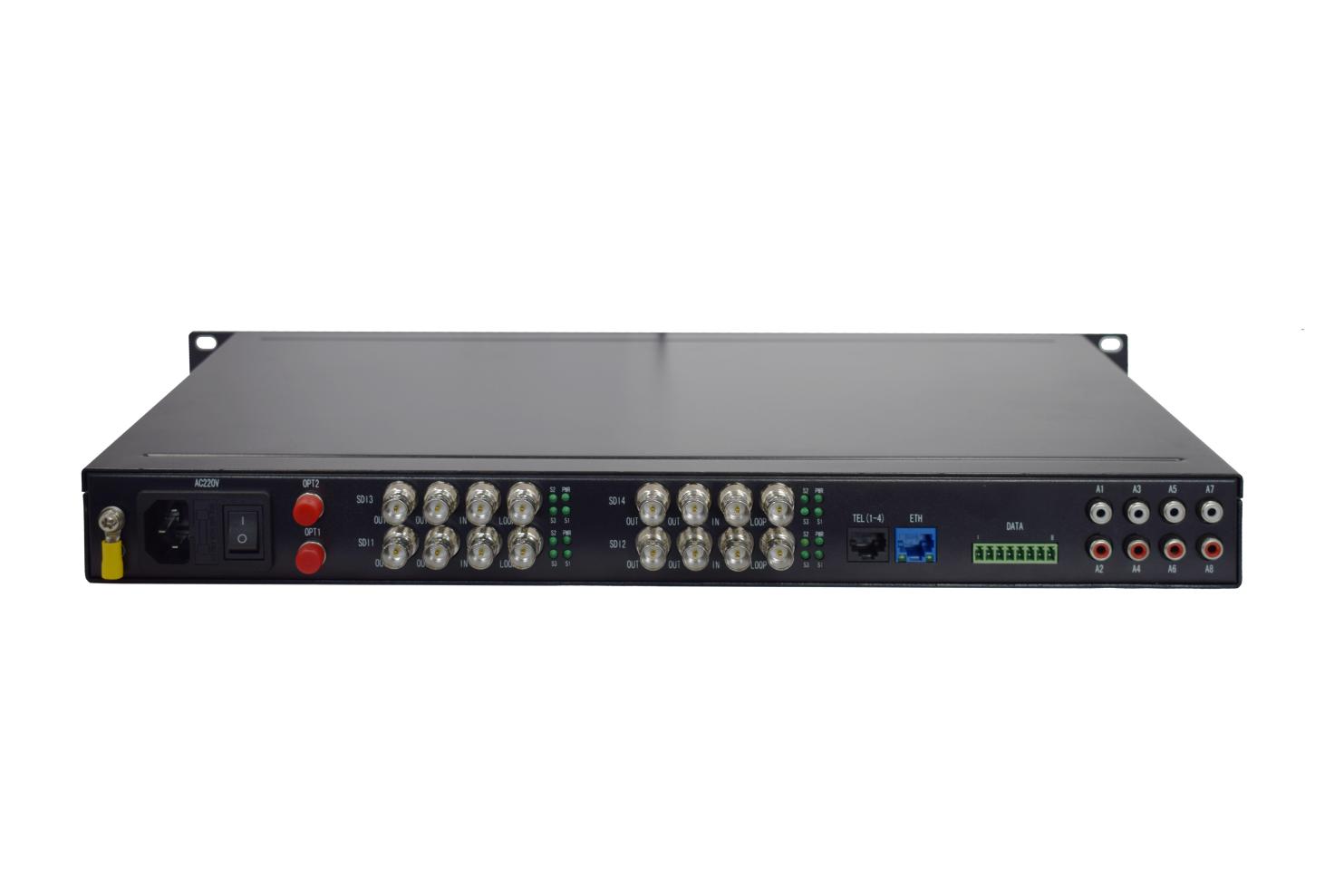 背面视图二、产品概述HJ-GAN-SDI多业务高清视频光端机实现同时传输非压缩HD-SDI+音频+以太网+数据+语音+开关量等多种业务。该系列光端机是本公司自主研发，采用全数字、无压缩、高清、无失真光纤传输。HJ-GAN-SDI多业务高清视频光端机除传输串行数字视频信号外，还可同步传输模拟复合视频、模拟立体声和数字立体音频、双向RS-232/485/422数据、10/100/1000M以太网、电话、磁石、开关量等信号。三、功能特点全数字、无压缩、高清光纤传输支持4路或多路HD/SD-SDI串行数字视频远程传输支持本地环出、支持2路输出同时传输复合视频、模拟立体声和数字立体声音频、双向RS232/485/422数据、开关量、电话、磁石等信号。支持HD-SDI多种串行数字视频信号，支持速率143Mbps～1.485Gbps兼容SMPTE259M、292M、344M、ITU串行数字视频标准内置电缆自动均衡器和时钟重定时功能支持嵌入式音频和辅助数据、EDH数据透时传输支持平衡、非平衡模拟立体声音和数字AES/EBU、S/PDIF、或Toslink光纤数字透明支持任何RS232/485/422异步数据支持10M/100M以太网网络互联和延伸四、产品配置五、应用方案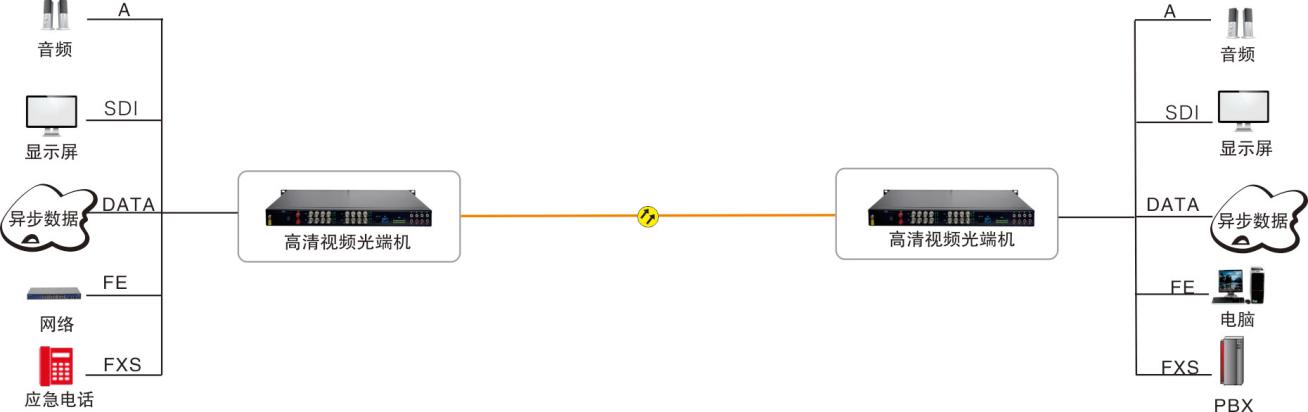 接口类型描述视频接口1～4，SDI接口（可双向）异步数据接口1～2,RS485/RS232工业级接线端子电话接口1～4，RJ45以太网接口1，RJ45音频接口1～8,RCA（可双向）选配接口网管/开关量/电话/磁石/EM/热线等